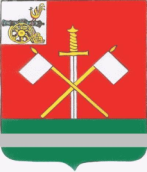 СМОЛЕНСКАЯ ОБЛАСТЬМОНАСТЫРЩИНСКИЙ РАЙОННЫЙ СОВЕТ ДЕПУТАТОВ Р  Е  Ш  Е  Н  И  Еот 11 мая 2017 года                                                                              № 61О внесении изменений в Устав муниципального образования «Монастырщинский район» Смоленской областиВ целях приведения Устава муниципального образования «Монастырщинский район» Смоленской области в соответствие с Федеральным законом № 224-ФЗ «О государственно-частном партнерстве, муниципально-частном партнерстве в Российской Федерации и внесении изменений в отдельные законодательные акты Российской Федерации» (в редакции от 03.07.2016 года) и с областным законом от 28.05.2015№ 78-з «О  преобразовании муниципальных образований Монастырщинского района Смоленской области, об установлении численности и срока полномочий депутатов представительных органов первого созыва вновь образованных муниципальных образований Монастырщинского района Смоленской области, а также порядка избрания, полномочий и срока полномочий первых глав вновь образованных муниципальных образований Монастырщинского района Смоленской области» Монастырщинский районный Совет депутатовР Е Ш И Л:              1.  Внести в Устав муниципального образования «Монастырщинский район» Смоленской области (в редакции решений Монастырщинского районного Совета депутатов от 24 мая 2006 года № 21, от 30 марта 2007 г. №32, от 30 января 2008 г. №2, от 05 декабря 2008 года №85, от 23 июня 2010 г. №22, от 14 ноября 2012 г. №96, от 27 мая 2014 г. №36, от 29 декабря 2014 г. №83, от 17 июня 2015 г. №40, от 03.06.2016 г. №25) следующие изменения: 1) часть 5 статьи 5 изложить в следующей редакции:«5. Территорию муниципального района образуют территории следующих поселений, входящих в его состав:	- Монастырщинское городское поселение Монастырщинского района Смоленской области (административный центр – поселок Монастырщина);- Александровское сельское поселение Монастырщинского района Смоленской области (административный центр – деревня Слобода);                                                                                                - Барсуковское сельское поселение Монастырщинского района Смоленской области (административный центр – деревня Барсуки);- Гоголевское сельское поселение Монастырщинского района Смоленской области (административный центр – деревня Гоголевка);- Новомихайловское сельское поселение Монастырщинского района Смоленской области  (административный центр – деревня Новомихайловское);- Соболевское сельское поселение Монастырщинского района Смоленской области (административный центр – деревня Соболево);- Татарское сельское поселение Монастырщинского района Смоленской области (административный центр	 - деревня Татарск).»2) часть 6 статьи 27 дополнить пунктом 25.1 следующего содержания:«25.1) исполняет полномочия по определению органа местного самоуправления, в компетенцию которого входит осуществление полномочий, установленных частью 2 статьи 18 Федерального закона от 13 июля 2015 года № 224-ФЗ «О государственно-частном партнерстве, муниципально-частном партнерстве в Российской Федерации и внесении изменений в отдельные законодательные акты Российской Федерации»;»;2. Настоящее решение подлежит официальному опубликованию в газете «Наша жизнь» после его государственной регистрации в Управлении Министерства юстиции Российской Федерации по Смоленской области и вступает в силу со дня его официального опубликования.Глава муниципального образования«Монастырщинский район» Смоленской области                                     В.Б. ТитовПредседатель Монастырщинского районного Совета депутатовП.А. Счастливый